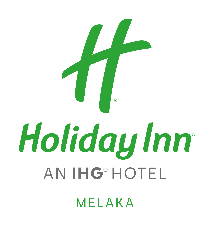 BBQ BUFFET DINNER (FRIDAY)ESSENSE KITCHEN /PRICE:88.00NETTMENU Appetizers & SaladSelection of Fresh Lettuce: (Lolarosso / Romaine / Buttered)Tomato / Cucumber / Celery / Beetroot / Red Radish / CarrotLayer Tomato Mozzarella Cheese & Basil Oil                                                                                      Roasted Pumpkin with Honey & RaisinMussel Platter with Green Asparagus and Cocktail SauceFish Terrine with Mango Salsa & Grissini StickAssorted Grilled Vegetables with Basil Leaf, Balsamic Vinegar & LavoshTex Mex Beef Salad                                                                                                                            Nicosia Salad with Hard Boiled EggSpicy Thai Young Papaya Salad                                                                                                         Sesame Chicken with Bean Sprout SaladRojak Buah: Young Mango / Pineapple / Rose Apple / Star Fruit / Guava / Cucumber / Turnip Condiments: Prawn Paste / Peanut / SesameDressing & Condiments Thousand Island / Honey Mustard / Vinaigrette Local Dressing: Cincalok / Sambal Belacan / Sambal Tempoyak / Budu / Kicap Pedas Lime Wedges / Sundries Tomato / Black Olive / Green Olive / Capers / GherkinCheese Board: Edam / Guada / Ementala / Blue Condiments: Grapes / Dried Apple / Dried Apricot / Pistachio / Walnut / PeanutCold Platter: Smoked Salmon & Smoked MackerelCondiments: Lavosh / Onion RingCold Cut: Beef Salami / Chicken Pistachio / Turkey HamCondiments: Grissini Stick / Vegetable PickleCrudités: Carrot / Celery / Cucumber / Cherry TomatoDip: Avocado Dip / Peanut Butter Dip / Sundried Tomato DipCaesar Salad Romaine / Crouton / Beef Strip / Chicken Strip / Parmesan Cheese / Anchovy / Focaccia CroutonHomemade Caesar DressingSoupSup Tulang Rawan Seafood Bisque Selection of Bread Rolls & Garlic BreadAction Station Grill 1 (Outdoor) Grilled New Zealand Whole Lamb Leg with Asian SpiceMarinated Minute Steak with Ginger & SoyaCajun Spice Chicken Wing Chicken Sausage Skewer “Mexican” StyleThai Style Marinated Quail Action Station Grill 2 (Outdoor)Butter Fish in Banana Leaf with Malaysian Chili PasteBaby Squid on Lemon Grass StalkMarinated Prawn with Percik SauceFlower Crab Marinated with Sea Salt & Extra Virgin Olive OilGrill Mussel with Herb ButterAction Station Grill 3 (Outdoor)SatayAyam / Daging / Kambing Condiments: Impit / Cucumber /Onion /Peanut SauceCondiments & SauceSour Cream / Chopped Beef / Chive BBQ Sauce / Black Pepper Sauce / Rosemary Sauce / Mushroom SauceVegetables & Side DishBeef Stroganoff with Sour Cream & GherkinPan – Fried Salmon with Lemon Grass Butter Sauce & Tomato SalsaHomemade Otak - OtakBaked Potatoes IdahoGrilled Corn on the CobVegetable LasagnaOven Roasted Vegetable (Broccoli / Carrot / Cauliflower / French Bean / Green Zucchini / Eggplant)Fried Rice with Pineapple and Cashew NutsFried Kway Teow Penang StyleCrackersFish / Prawn / Vegetable / Poppadum / TapiocaAction Station Show Kitchen 1Chicken Rice Served with BBQ Chicken & Condiments Ayam Penyet with CondimentsAction Station Show Kitchen 2Mee Bandung with CondimentsCarving Station 1Quiche LorraineCarving Station 2Deep Fried Pandan Chicken with Coriander Chili DipDessertTropical Fresh Fruits: (Water Melon / Honey Dew / Papaya)Avocado Cream Brule / Cream Caramel / Tiramisu / PannacottaMini Fruit Tartlet / Cream Puff / Boston Cheese Cake / Linzer Tart5 Type Assorted Malay Kuih3 Types Cookies Sauce: Vanilla / Strawberry / Butter ScotchApple Strudel with Vanilla Sauce (Hot)Pengat Pisang (Hot)Chocolate Fountain: Marshmallow / Fresh Fruits Skewer / Doughnut / Muffin / Finger CookiesIce Cream: Vanilla / Chocolate StrawberryCondiments: Chocolate Rice / Pistachio / Raisin / Almond / Chocolate SauceCoffee / Tea